قدرة المدرس على التصميم التقييمي وعلاقتها بتحصيل تعلم اللغة العربية (الدراسة في الصف العاشر لقسم العلوم الدينية بمدرسة الخيرية الثانوية رانجارانجي- بادرنجانج)بحثمقدم إلى قسم تعليم اللغة العربية  لكلية التربية والتدريسلتكملة الشروط للحصول على الدرجة الجامعية الأولى فى التربية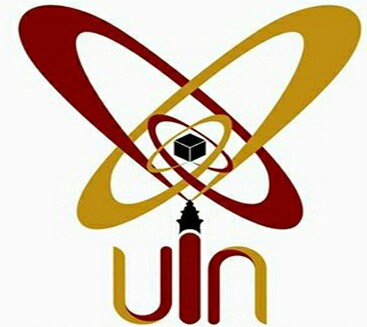 إعداد الطالبلطفيرقم التسجيل : ١٤٢٢٠٠٩٧٤كلية التربية والتدريسجامعة سلطان مولانا حسن الدين بنتن الإسلامية الحكومية٢٠١۷م - ١٤٣۷ه